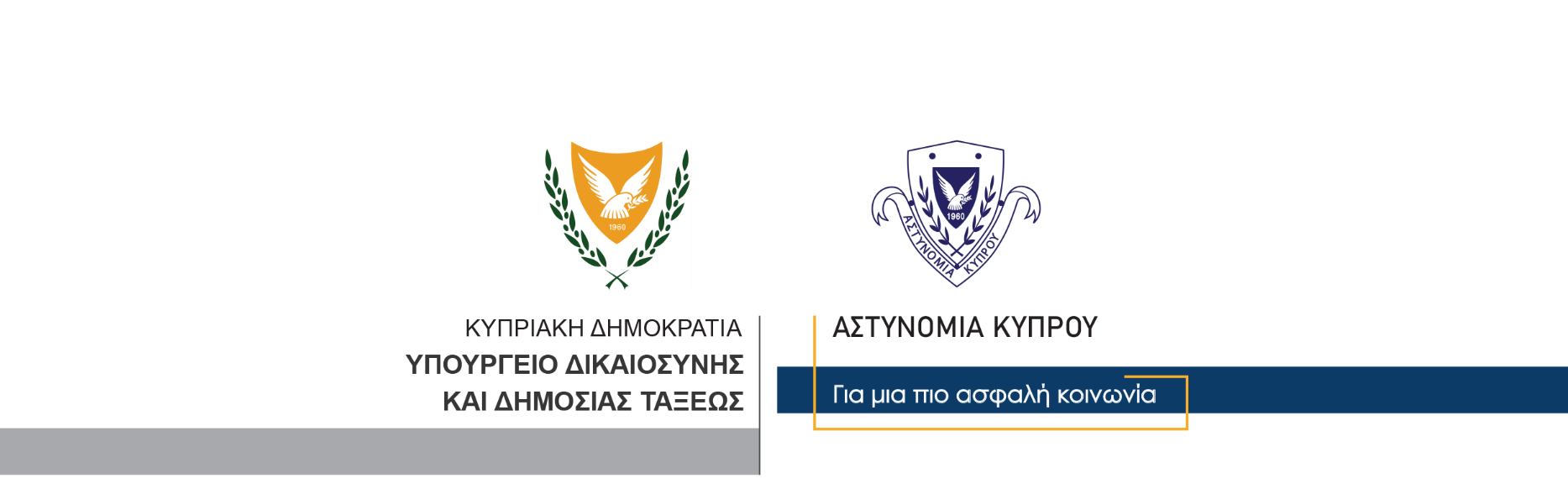 04 Σεπτεμβρίου, 2023  Δελτίο Τύπου 1Υπό κράτηση 42χρονος για υπόθεση απόπειρας φόνου εναντίον 34χρονου Διάταγμα οκταήμερης κράτησης εξέδωσε χθες το Επαρχιακό Δικαστήριο Αμμοχώστου σε 42χρονο, ο οποίος συνελήφθη για διευκόλυνση των ανακρίσεων, σχετικά με διερευνώμενη υπόθεση απόπειρας φόνου, με θύμα 34χρονο, που διαπράχθηκε στις 29 Αυγούστου 2023. Ο 34χρονος είχε εντοπιστεί,  αναίσθητος, με τραύμα στο κεφάλι, εντός της οικίας του στην επαρχία Λάρνακας, το απόγευμα της 29ης Αυγούστου και μεταφέρθηκε στο Γενικό Νοσοκομείο Λάρνακας, όπου διαπιστώθηκε ότι υπέστη κάταγμα κρανίου. Στη συνέχεια, λόγω της κατάστασης της υγείας του, διακομίστηκε στο Γενικό Νοσοκομείο Λευκωσίας, για περαιτέρω νοσηλεία. Ο 42χρονος συνελήφθη στις 02/09/2023 με δικαστικό ένταλμα σύλληψης, ενώ για την ίδια υπόθεση, είχαν συλληφθεί ακόμη δύο πρόσωπα ηλικίας 31 και 32 ετών. Το ΤΑΕ Αμμοχώστου διερευνά την υπόθεση.		    Κλάδος ΕπικοινωνίαςΥποδιεύθυνση Επικοινωνίας Δημοσίων Σχέσεων & Κοινωνικής Ευθύνης